Zajęcia popołudniowe 13.04.2021Dzień dobry, jestem bardzo wdzięczna za przesyłane zdjęcia i mimo panującej trudnej dla nas wszystkich sytuacje miłe słowa płynące z Państwa strony. Moja propozycja na dzisiejsze popołudnie ma na celu  przybliżenie dzieciom tematu dbania o naszą planetę. Każdy przedszkolak będzie mógł wykonać swój ekologiczny zeszyt. Zeszyt jest dość obszerny tak więc nie trzeba drukować całego. W zeszłym roku starsze przedszkolaki wykonywały taki zeszyt, proponuję aby spróbowały go znaleźć i przypomnieć sobie najważniejsze ekozasady. W ekozeszycie  rysunkowym, zostały wypromowane różnorodne postawy i zachowania oraz przedstawione zagadnienia związane z edukacją ekologiczną. Dzięki ciekawej formie graficznej eko kolorowanki, można w przystępny i zrozumiały sposób aktywnie kształtować świadomość ekologiczną dzieci już od najmłodszych lat. Kształtujmy razem pozytywne obecne i przyszłe zachowania dzieci, wszak "czym skorupka za młodu nasiąknie..…"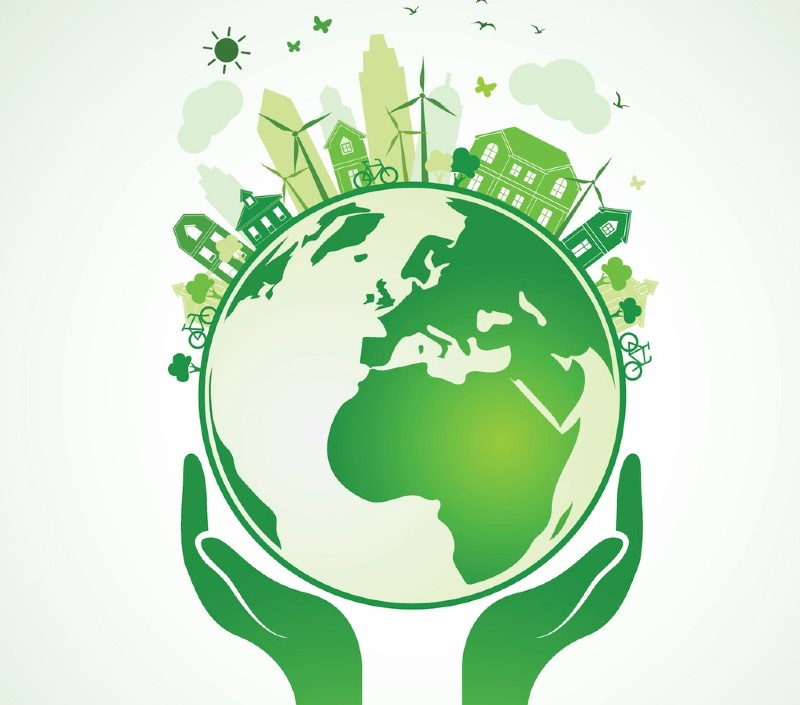 Mój Ekologiczny Zeszyt Rysunkowy to projekt realizowany przez Śląską Grupę Wojewódzką Międzynarodowego Stowarzyszenia Policji we współpracy z WFOŚiGW w Katowicach, Fundacją Nasze Dzieci, ArcelorMittal Poland S.A. oraz Voigt.Zeszyt zostanie załączony w osobnym załączniku.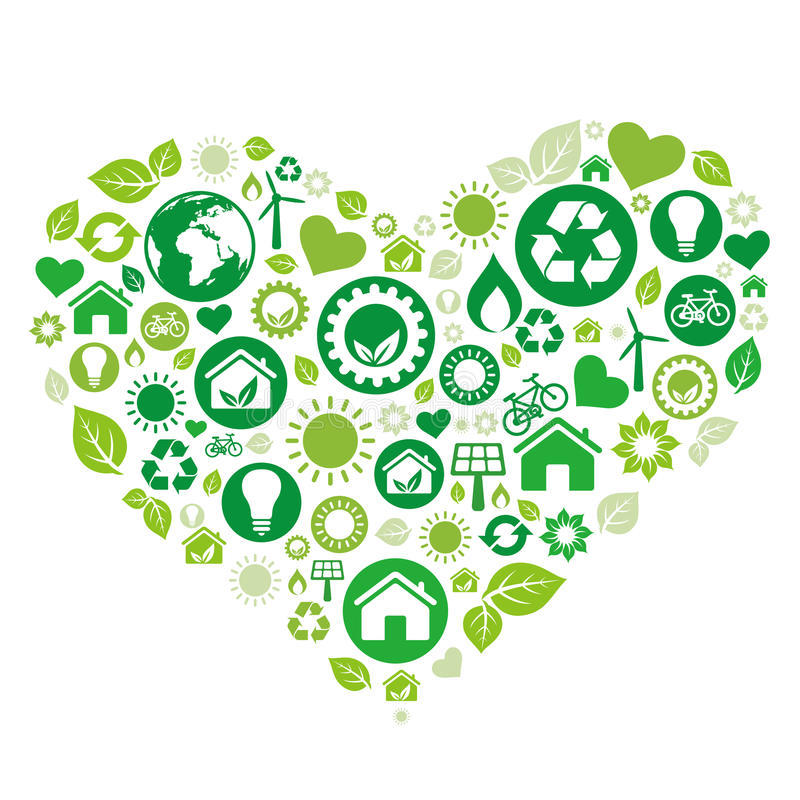 Dla chętnych przedszkolaków proponuję również wykonanie „Przedszkolankowego- Bazgrolnika- Przedszkolaka”,( myślę tu o dzieciach, które w zeszłym roku wykonały zeszyt ekologiczny w całości). Bazgrolnik również znajdzie się w osobnym załączniku.					Życzę wspaniałej nauki :-) Pozdrawiam serdecznie Pani Magda